Western Australia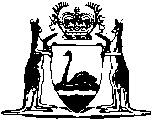 Industrial Lands (Kwinana) Railway Act 1966Western AustraliaIndustrial Lands (Kwinana) Railway Act 1966CONTENTS-1.	Short title	12.	Authority to construct railway	1ScheduleNotes	Compilation table	3	Provisions that have not come into operation	3Western AustraliaIndustrial Lands (Kwinana) Railway Act 1966 An Act to authorise the construction of a railway from the Kenwick to Kwinana Railway. 1.	Short title 		This Act may be cited as the Industrial Lands (Kwinana) Railway Act 1966 1.2.	Authority to construct railway 		It shall be lawful to construct and maintain a railway, with all necessary, proper and usual works and conveniences in connection therewith, along the line described in the Schedule.Schedule[Section 2.]Industrial Lands (Kwinana) RailwayCommencing at a point 19 miles 34 chains 54 links on the Kenwick-Kwinana Railway, proceeding in a north-westerly direction for a distance of 22 chains 77 links, thence in a westerly direction for a distance of 14 chains 7 links, thence in a south-westerly direction for a distance of 24 chains 65 links, thence in a southerly direction for a distance of 29 chains 6 links, thence in a south south-westerly direction for a distance of 10 chains 1 link, thence in south-westerly direction for a distance of 45 chains 14 links and terminating at a point on the prolongation of the southern boundary of the C.S.B.P. and Farmers Ltd. refinery works property, Kwinana, and as more particularly set out and delineated in red on C.E. Plan 57911, deposited pursuant to section 96 of the Public Works Act 1902. Total length of railway about 1 mile 65 chains 70 links.Notes1	This is a compilation of the Industrial Lands (Kwinana) Railway Act 1966.  The following table contains information about that Act and any reprint 1a. Compilation table1a	On the date as at which this compilation was prepared, provisions referred to in the following table had not come into operation and were therefore not included in this compilation.  For the text of the provisions see the endnotes referred to in the table.Provisions that have not come into operation2	On the date as at which this compilation was prepared, the Standardisation of Formatting Act 2010 s. 5 had not come into operation.  It reads as follows:5.	Schedule headings in railway Acts replaced	(1)	This section amends the Acts listed in the Table.	(2)	In each Schedule listed in the Table delete all of the Schedule before “Commencing at” and insert the identifier, title and shoulder note set out in the Table as a heading to the Schedule in the current format.TableShort titleNumber and yearAssentCommencementIndustrial Lands (Kwinana) Railway Act 196615 of 196617 Oct 196617 Oct 1966Reprint 1:  The Industrial Lands (Kwinana) Railway Act 1966 as at 6 Apr 2007Reprint 1:  The Industrial Lands (Kwinana) Railway Act 1966 as at 6 Apr 2007Reprint 1:  The Industrial Lands (Kwinana) Railway Act 1966 as at 6 Apr 2007Reprint 1:  The Industrial Lands (Kwinana) Railway Act 1966 as at 6 Apr 2007Short titleNumber and yearAssentCommencementStandardisation of Formatting Act 2010 s. 5 219 of 201028 Jun 2010To be proclaimed (see s. 2(b))ActIdentifierTitleShoulder noteIndustrial Lands (Kwinana) Railway Act 1966ScheduleLine of Industrial Lands (Kwinana) Railway[s. 2]